Band 1Number and Place ValueBJASAASort and count objects; count objects from a larger group and represent objectscount to and across 100, forwards and backwards, beginning with 0 or 1, or from any given numbercount, read and write and order numbers to 100 in numerals; identify one more and one less of a given numberidentify and represent numbers using objects and pictorial representations including the number line, and use the language of: equal to, more than, less than (fewer), most, leastCompare numbers; compare groups by matching Addition and SubtractionBJASAAread, write and interpret mathematical statements involving addition (+), subtraction (-) and equals (=) signs (number sentences) represent and use number bonds (for example part-whole model) and related subtraction facts within 20add and subtract one-digit and two-digit numbers to 20, including zero (can be with a numberline) , Group objects into and partition numbers into 10s and 1ssolve one-step problems that involve addition and subtraction, using concrete objects and pictorial representations, and missing number problems such as 7 =? – 9 (fact families) Use a number line to 50; including estimation on a number line to 50Multiplication and DivisionBJASAAMaking and adding equal groups; grouping Doubles count in multiples of twos, fives and ten and making groups ofSharing equally (dividing by 2)solve one-step problems involving multiplication and division, by calculating the answer using concrete objects, pictorial representations and arrays with the support of the teacherFractionsBJASAArecognise, find and name a half as one of two equal parts of an object, shape or quantityrecognise, find and name a quarter as one of four equal parts of an object, shape or quantityMeasurement BJASAAcompare, describe and solve practical problems for lengths and heights e.g. long/short, longer/shorter, tall/short, double/halfcompare, describe and solve practical problems for mass/weight e.g. heavy/light, heavier than, lighter thancompare, describe and solve practical problems for capacity and volume e.g. full/empty, more than, less than, half, half full, quartercompare, describe and solve practical problems for time e.g. quicker, slower, earlier, latermeasure and begin to record mass/weightmeasure and begin to record capacity and volumemeasure and begin to record time (hours, minutes, seconds)recognise and know the value of different denominations of coins and notessequence events in chronological order using language e.g. before and after, next, first, today, yesterday, tomorrow, morning, afternoon and eveningrecognise and use language relating to dates, including days of the week, weeks, months and yearstell the time to the hour and half past the hour and draw the hands on a clock face to show these timesProperties of ShapeBJASAArecognise, name and sort common 2-D shapes e.g. rectangles (including squares), circles and trianglesrecognise, name and sort common 3-D shapes e.g. cuboids (including cubes), pyramids and spheresCreate patterns with 2D and 3D shapePosition and DirectionBJASAAdescribe position, direction and movement, including whole, half, quarter and three-quarter turnsMoney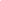 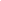 BJASAARecognise coins and notes Counting in coins